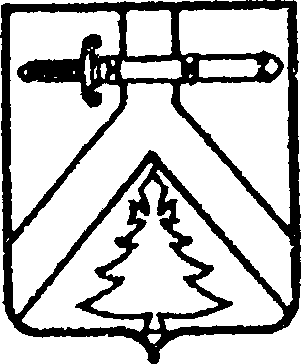 АДМИНИСТРАЦИЯ КОЧЕРГИНСКОГО СЕЛЬСОВЕТАКУРАГИНСКОГО РАЙОНА  КРАСНОЯРСКОГО КРАЯПОСТАНОВЛЕНИЕ22.07.2022                                                с. Кочергино                                     № 28-пОб отмене ПостановленияВ соответствии с Федеральным законом от 06.10.2003 № 131-ФЗ «Об общих принципах организации местного самоуправления в российской Федерации», руководствуясь Уставом Кочергинского сельсовета, ПОСТАНОВЛЯЮ:1. Отменить постановление от 06.06.2008 № 47-п «Об утверждении Положения об организации обучения населения мерам пожарной безопасности».2. Постановление вступает в силу со дня, следующего за днем его опубликования в печатном издании «Кочергинский вестник».Глава сельсовета                                                                                Е.А.Мосягина